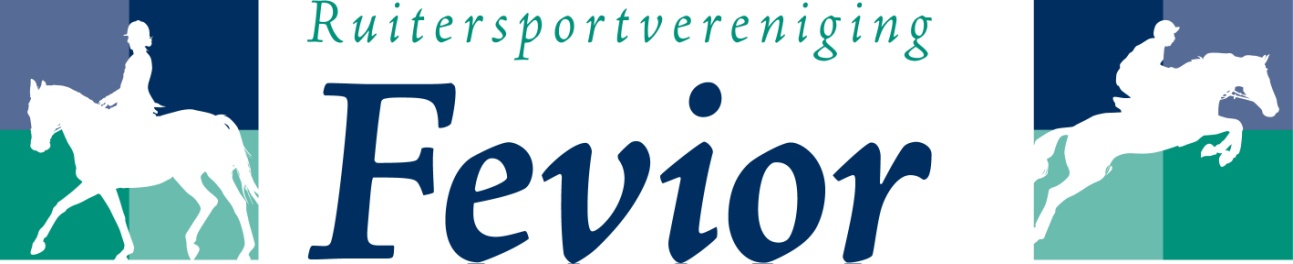 Inschrijfformulier Rijvereniging* doorhalen wat niet van toepassing is.Dit formulier volledig invullen en inleveren via mail aan info@fevior.nl of bij , Korenschuur 13, 5066 EX Moergestel tel: 06-52 63 59 50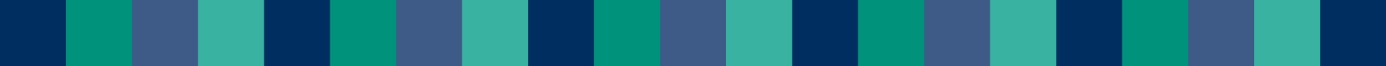 Naam:Adres:Postcode / woonplaats:Telefoonnummer:Mobielnummer:E-mailadres:Bank/giro nummer:Geboortedatum:Huishoudelijk Reglement  is gelezenNaam paard:Leeftijd:Stamboeknummer+ Chipnummer:Vader:                                            XAlleen invullen als je wedstrijden gaat starten.Coupons voor:                     Dressuur / springen *Graag een kopie van het stamboekpapier bij doen.